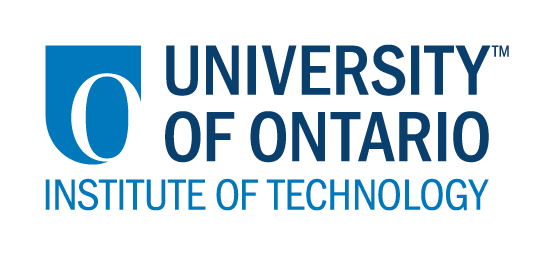 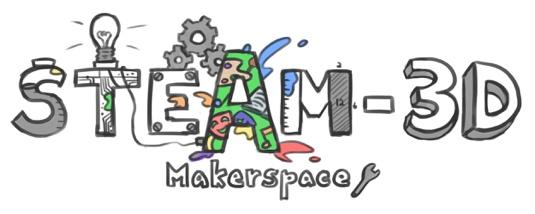 Projet Makerspaces CODE/MOE/UOIT--Plan de leçonConseil Scolaire: Huron Superior Catholic DSBAnnée(s): 1e  annéeSujet: Langage (la lecture)Grandes idées: Objectif de la leçon: Les élèves écriront une réaction à une histoire (« reading response »).Attentes du curriculum:1. lire et démontrer une compréhension d'une variété de textes littéraires, graphiques et informatifs, en utilisant une gamme de stratégies pour construire du sens;Contenus d’apprentissages :Répondre aux textes et les évaluer :1.8 Exprimer des pensées et des sentiments personnels sur ce qui a été lu (par exemple, en utilisant de l'art visuel ou de la musique pour communiquer leur réaction).Grandes idées: Objectif de la leçon: Les élèves écriront une réaction à une histoire (« reading response »).Attentes du curriculum:1. lire et démontrer une compréhension d'une variété de textes littéraires, graphiques et informatifs, en utilisant une gamme de stratégies pour construire du sens;Contenus d’apprentissages :Répondre aux textes et les évaluer :1.8 Exprimer des pensées et des sentiments personnels sur ce qui a été lu (par exemple, en utilisant de l'art visuel ou de la musique pour communiquer leur réaction).Buts d’apprentissages:« On apprend à… »-  répondre aux textes et partager notre réaction.Critères de succès:  Nous aurons du succès quand…- nous avons toutes les parties d'un monstre de roche ou d’un homme aux feuilles.Aperçu de la leçon:Les élèves liront ou écouteront «Leaf Man» et répondront ensuite à l'histoire. Ensuite, les élèves utiliseront leur propre imagination pour créer leur propre version d'un homme aux feuilles.Aperçu de la leçon:Les élèves liront ou écouteront «Leaf Man» et répondront ensuite à l'histoire. Ensuite, les élèves utiliseront leur propre imagination pour créer leur propre version d'un homme aux feuilles.Matériaux et technologie à employer:  - l’histoire «  Leaf Man » par Lois Ehlert
Youtube:  https://www.youtube.com/watch?v=efHumQDSscQ- du papier bricolage- des ciseaux- de la colle - des crayons - l’internet - un iPad/ordi/un smartboard- accès à la cour de l'école pour ramasser des pierres et des feuillesMatériaux et technologie à employer:  - l’histoire «  Leaf Man » par Lois Ehlert
Youtube:  https://www.youtube.com/watch?v=efHumQDSscQ- du papier bricolage- des ciseaux- de la colle - des crayons - l’internet - un iPad/ordi/un smartboard- accès à la cour de l'école pour ramasser des pierres et des feuillesAccommodations/Modifications:  Les étudiant(e)s sont assis selon les plans IEP.L'histoire est disponible en ligne ou en copie papier, par conséquent l’enseignant(e) peut avoir des groupes qui lisent l'histoire tandis que d'autres élèves écouteront l'histoire sur Youtube.La leçon sera différencié par:Le contenu, spécifiquement: Le processus, spécifiquement: 
Certains élèves peuvent écouter l'histoire plutôt que de lire l'histoire.Le produit, spécifiquement:L’environnement, spécifiquement: 
Placer les élèves à proximité de l'enseignant(e) au besoin; MINDS ON:  MINDS ON:  Pendant cette phase, l’enseignant(e) pourra : • Activer les connaissances préalables des élèves; • Engager les élèves en posant des questions qui suscitent la réflexion ;• Recueillir des données d'évaluation diagnostique et / ou formative par l'observation et l'interrogatoire ; Pendant cette phase, les étudiant(e)s pourraient • participer en discussions ; • proposer des stratégies ; • Interroger le professeur et ses camarades de classe ; • Faire des liens et réfléchir sur l'apprentissage antérieur.Décrivez comment vous allez introduire l'activité d'apprentissage à vos élèves.L'enseignant(e) lira l'histoire. Ensuite, je leur dirai ce que nous ferions.Quelles questions clés poseriez-vous ? À quoi pensez-vous que ressemblerait votre homme aux feuilles (« Leaf Man »)?Comment allez-vous recueillir des données diagnostiques ou formatives sur les niveaux actuels de compréhension des élèves ? Grâce à des conversations et des observations tout au long du processus. Je vais évaluer les produits finaux des étudiant(e)s.Comment les élèves seront-ils/elles groupé(e)s ? Comment les documents seront-ils distribués ?Ceci est une activité indépendante. Les élèves iront à l'extérieur pour recueillir le matériel dont ils/elles auront besoin pour créer leur propre version d'un homme aux feuilles. J'aurais tout le matériel disponible dans la salle de classe.Décrivez comment vous allez introduire l'activité d'apprentissage à vos élèves.L'enseignant(e) lira l'histoire. Ensuite, je leur dirai ce que nous ferions.Quelles questions clés poseriez-vous ? À quoi pensez-vous que ressemblerait votre homme aux feuilles (« Leaf Man »)?Comment allez-vous recueillir des données diagnostiques ou formatives sur les niveaux actuels de compréhension des élèves ? Grâce à des conversations et des observations tout au long du processus. Je vais évaluer les produits finaux des étudiant(e)s.Comment les élèves seront-ils/elles groupé(e)s ? Comment les documents seront-ils distribués ?Ceci est une activité indépendante. Les élèves iront à l'extérieur pour recueillir le matériel dont ils/elles auront besoin pour créer leur propre version d'un homme aux feuilles. J'aurais tout le matériel disponible dans la salle de classe.ACTION:  ACTION:  Pendant cette phase, l’enseignant(e) pourra : • Poser des questions ; • Clarifier les idées fausses, en redirigeant les élèves par questionnement ; • Répondre aux questions des élèves (mais éviter de fournir une solution au problème)• observer et évaluer ; • Encourager les élèves à représenter leur pensée de façon concrète et / ou avec des dessins ; • Encourager les élèves à clarifier leurs idées et à poser des questions à d'autres élèves.Pendant cette phase, les étudiant(e)s pourraient : • Représenter leur pensée (en utilisant des nombres, des images, des mots, des matériel de manipulation, des actions, etc.) ;• Participer activement à des groupes entiers, de petits groupes ou en groupes indépendants ;• Expliquer leur pensée à l’enseignant(e) et à leurs camarades de classe ; • Explorer et développer des stratégies et des concepts. Décrivez les tâches dans lesquelles vos élèves seront engagés.Les étudiants aimeront sortir et rassembler leurs matériaux. Ensuite, il y a la phase de planification de ce à quoi ressemblera leur homme aux feuilles. Certains élèves peuvent choisir de faire un animal plutôt qu'une personne.Quelles idées fausses ou difficultés pensez-vous qu'ils/elles pourraient rencontrer ?Je pense qu'une partie difficile peut être d'attacher des objets au papier de bricolage, surtout si les objets sont mouillés.Comment vont-ils/elles démontrer leur compréhension du concept ? Ils/elles démontreront leur compréhension en mettant leurs feuilles ensemble pour montrer leur réponse personnelle à ce qu'ils/elles pensent que leur homme aux feuilles ou monstre de roche ressemblera.Comment allez-vous recueillir vos données d'évaluation (par exemple, liste de contrôle, notes anecdotiques) ? Je vais me promener en faisant des notes anecdotiques sur la façon dont les élèves planifient leur produit final, en aidant ou en incitant les élèves qui semblent avoir oublié des parties manquantes. Il sera intéressant de voir quels autres détails les élèves penseront à ajouter à leurs monstres (boucles d'oreilles, coiffures différentes, etc.)Quelles activités allez-vous fournir pour aller plus loin avec les apprentissages des élèves ?Les élèves pourraient écrire leur propre version d'une histoire d'origine sur la façon dont leur homme aux feuilles, ou monstre de roche est venu à être.Décrivez les tâches dans lesquelles vos élèves seront engagés.Les étudiants aimeront sortir et rassembler leurs matériaux. Ensuite, il y a la phase de planification de ce à quoi ressemblera leur homme aux feuilles. Certains élèves peuvent choisir de faire un animal plutôt qu'une personne.Quelles idées fausses ou difficultés pensez-vous qu'ils/elles pourraient rencontrer ?Je pense qu'une partie difficile peut être d'attacher des objets au papier de bricolage, surtout si les objets sont mouillés.Comment vont-ils/elles démontrer leur compréhension du concept ? Ils/elles démontreront leur compréhension en mettant leurs feuilles ensemble pour montrer leur réponse personnelle à ce qu'ils/elles pensent que leur homme aux feuilles ou monstre de roche ressemblera.Comment allez-vous recueillir vos données d'évaluation (par exemple, liste de contrôle, notes anecdotiques) ? Je vais me promener en faisant des notes anecdotiques sur la façon dont les élèves planifient leur produit final, en aidant ou en incitant les élèves qui semblent avoir oublié des parties manquantes. Il sera intéressant de voir quels autres détails les élèves penseront à ajouter à leurs monstres (boucles d'oreilles, coiffures différentes, etc.)Quelles activités allez-vous fournir pour aller plus loin avec les apprentissages des élèves ?Les élèves pourraient écrire leur propre version d'une histoire d'origine sur la façon dont leur homme aux feuilles, ou monstre de roche est venu à être.CONSOLIDATION: Réflexion et ConnectionCONSOLIDATION: Réflexion et ConnectionPendant cette phase, l’enseignant(e) pourra : • Encourager les élèves à expliquer une variété de stratégies d'apprentissage ; • Demander aux élèves de défendre leurs procédures et de justifier leurs réponses ; • Clarifier les malentendus ; • Relier des stratégies et des solutions à des types de problèmes similaires afin d'aider les élèves à généraliser les concepts ; • Résumer la discussion et mettre l'accent sur des points ou des concepts clés.Pendant cette phase, les étudiant(e)s pourraient : • Partager leurs découvertes ; • Utilise une variété de représentations concrètes pour démontrer leur compréhension• justifier et expliquer leurs pensées ; • réfléchir sur leurs apprentissages.Comment choisirez-vous les élèves ou les groupes d'élèves qui doivent partager leur travail avec la classe (ex. Montrer une variété de stratégies, montrer différents types de représentations, illustrer un concept clé) ? Je voudrais mettre tous leurs créations dans une vitrine. Je vais également donner à plusieurs étudiant(e)s l'occasion de partager leurs réflexions sur la façon dont ils/elles ont planifié leur créature. Certains élèves ont ajouté plus de détails que d'autres élèves et je choisirai certains de ces élèves pour décrire leur homme aux feuilles (par exemple, certains élèves ajouteront des boucles d'oreilles ou une coiffure amusante).Quelles questions clés poseriez-vous pendant le débriefing ? Qu'avez-vous appris en faisant cette activité?Pourquoi avez-vous choisi ces feuilles ou ces roches?Pourquoi avez-vous choisi de faire un chien ou un chat au lieu d'une personne?Comment choisirez-vous les élèves ou les groupes d'élèves qui doivent partager leur travail avec la classe (ex. Montrer une variété de stratégies, montrer différents types de représentations, illustrer un concept clé) ? Je voudrais mettre tous leurs créations dans une vitrine. Je vais également donner à plusieurs étudiant(e)s l'occasion de partager leurs réflexions sur la façon dont ils/elles ont planifié leur créature. Certains élèves ont ajouté plus de détails que d'autres élèves et je choisirai certains de ces élèves pour décrire leur homme aux feuilles (par exemple, certains élèves ajouteront des boucles d'oreilles ou une coiffure amusante).Quelles questions clés poseriez-vous pendant le débriefing ? Qu'avez-vous appris en faisant cette activité?Pourquoi avez-vous choisi ces feuilles ou ces roches?Pourquoi avez-vous choisi de faire un chien ou un chat au lieu d'une personne?